ЗУН  Фонетика  3 класс Ф. И. _____________________дата_________Теория Сколько в русском языке букв? _____________________Чем отличается звук от буквы?Звуки мы _________________ и ___________________.Буквы мы _________________и ___________________.Сколько основных (ударных) гласных звуков в русской речи? Подчеркни правильный ответ.   10, 5, 6, 8.Запиши какие____________________________________________Чем отличается гласный  звук от согласного?Гласные мы произносим __________________________________________________________________________________________________.При произношении согласных _________________________________________________________________________________________________.Как узнать, сколько в слове слогов?Сколько в слове _____________________________________________.Какие гласные звуки обозначают два звука и когда?Буквы ___________________________обозначают два звука в _____________слова, после ________________ и после __________________.[йа]- буква ____,  [й э]- буква___, [йу]-буква___   [йо]- буква____.Характеристика гласного и согласного звуков.                  Гласный звук                                                 согласный звук____________        _________                    ___________          ____________                                                                     __________             ____________                                                                     ___________          _____________     Заполни схему.Практика                                                                        Часть –АВставь пропущенные буквы в алфавитном порядке.               К____М _____ ______ П Р ______ Т               Ц ____Ш _____ ______ Ы _____Э ______Я     Отметь верное утверждение знаком «+».   □  В русском алфавите все буквы обозначают звуки.   □   В русском алфавите две  буквы  не обозначают звуков. .Подчеркни в словах гласные буквы.СНЕГ     ЗАБИРАЕТ            ИЗ          ВОЗДУХА          ПЫЛЬ.  Обозначь ударение в словах.Цветок,   ученик, школьники, рисунок, дело. Отметь знаком «+» правильное утверждение.      □   В слове рисунок первый слог ударный.      □    В слове рисунок второй слог ударный.                             ׳Отметь знаком «+» слово соответствующее схеме.— | — | —□ воробей         □  капуста           □ карандаш Укажи звуки которыми отличаются слова.                  Вол – вёл [__] - [__] ,     жар – жарь [__] - [__]Произнеси слово пальто  вслух. Отметь верное утверждение знаком «+».      □ Все согласные звуки в этом слове твёрдые.      □   Все согласные звуки в этом слове мягкие.      □   В этом слове есть твёрдые и мягкие согласные звуки.    Прочитай предложение и подчеркни слово, в котором буква и  не обозначает мягкость согласныхС ели упала шишка.   Отметь лишнее слово.□  Июль             □ февраль           □ март  Произнеси слово сын. Укажи звук, к которому относится следующая характеристика.   [     ]  - согласный, непарный звонкий, парный твёрдый. Прочитай слова вслух. Укажи звуки, которые обозначены выделенными буквами.Глаз [     ],    грязь  [     ],      мост [     ]Часть – ВУкажи цифрами , в каком порядке нужно записать фамилии художников, чтобы они шли по алфавиту.  ___Поленов В.Д., ___Пластов А.А.,___ Левитан И.И., ___Серов В.А.   Отметь знаком «+» группу слов с правильно  обозначенным ударением.      □     За/ дал, задала/ , зада/ ли.       □     За/нял,   заняла/, за/няли. Назови предметы вслух. В каком названии предмета все согласные звуки мягкие? Отметь нужную картинку.  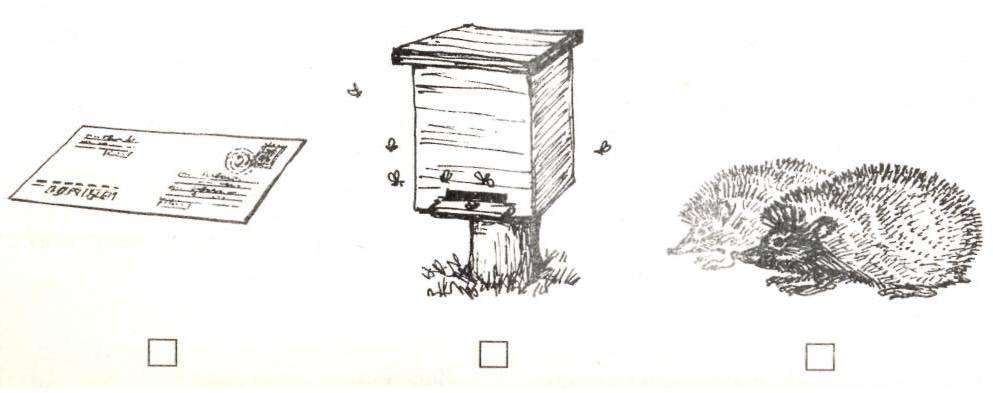  Отметь полное и правильное утверждение.  На конце слова   дрозд  пишется: □  парная согласная д;□   буква д;□    звонкая согласная буква д;□    буква д , которая обозначает парный глухой согласный звук.Прочитай слова вслух. Отметь знаком «+»слова, в которых последние буквы обозначают  парные глухие согласные звуки.□ клюв                   □  шкаф                             □ стулОтметь знаком «-» неверное утверждение.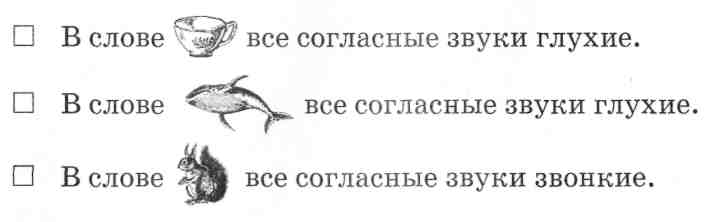   Часть – С  Отгадай  и запиши название птицы.Первая буква стоит в алфавите между Р и Т, вторая буква -перед буквой У, третья – после П, четвёртая между буквами З и Й, последняя – на восьмом месте в алфавите.Обозначь ударение в словах.         Квартал, договор, статуя.Определи звуки. Произнеси вслух слово. Запиши его буквами. Первый звук – согласный, непарный  мягкий, непарный глухой.Второй звук – гласный, обозначается первой буквой алфавита.Третий звук согласный, непарный мягкий, непарный звонкий.[     ]  [     ]  [     ]  _____________________Оценки :        теория __________, практика ___________Сводный зачетный лист по русскому языку.                                                                                  Раздел «Фонетика» 3 класс.   - отлично;               - хорошо;              - удовлетворительно;              - неудовлетворительнопарныевсегдаЗвонкие согласные звукиГлухие согласные звуки                                            Фамилия,                                                                    имя                                                                                    учащихся                                   Стандарттеориятеориятеориятеориятеориятеориятеориятеорияпрактикапрактикапрактикапрактикапрактикапрактикапрактикапрактика                                            Фамилия,                                                                    имя                                                                                    учащихся                                   СтандартАльтенгоф А.Береснев К. Галитбаров С.Гасанов Р.Гусев А.Жилко А.Зиновьев И.Шевченко Л.Альтенгоф А.Береснев К. Галитбаров С.Гасанов Р.Гусев А.Жилко А.Зиновьев И.Шевченко Л.1.  Звуки и буквы, их различие.2.  Алфавит3.  Гласные и согласные звуки, их различие.4.  Роль Ь и Ъ.5. Гласные буквы.6. Различие гласного и согласного звуков.7. Твёрдые и мягкие согласные.8. Твердые, шипящие. 9. Мягкие шипящие.10. Слог.11. Образование слога.12. Определение кол-ва слогов в слове.13. Перенос слов.14. Какие слова переносить нельзя.15. Перенос слов с Й в середине.16. Перенос слов с Ь в середине.17. Перенос слов с двойными согласными.Итог Оценка